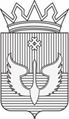 ПОСТАНОВЛЕНИЕАдминистрации Юсьвинского муниципального округа Пермского края__.__.2024                                                                                                  № В соответствии с Федеральным законом от 13.07.2015 № 220-ФЗ «Об организации регулярных перевозок пассажиров и багажа автомобильным транспортом и городским наземным электрическим транспортом в Российской Федерации и о внесении изменений в отдельные законодательные акты Российской Федерации», законом Пермского края от 12.10.2006 № 19-КЗ «Об основах организации транспортного обслуживания населения на территории Пермского края», постановлением администрации Юсьвинского муниципального округа Пермского края от 03.12.2020 №614 «Об утверждении Порядка подготовки Документа планирования регулярных перевозок по муниципальным маршрутам Юсьвинского муниципального округа Пермского края» администрация Юсьвинского муниципального округа Пермского края постановляет:Утвердить прилагаемый Документ планирования регулярных перевозок по муниципальным маршрутам Юсьвинского муниципального округа Пермского края Признать утратившим силу постановление администрации Юсьвинского муниципального района от 05.02.2021 №54 «Об утверждении Документа планирования регулярных перевозок по муниципальным маршрутам Юсьвинского муниципального района на 2021-2023гг». Настоящее постановление вступает в силу со дня его подписания и подлежит официальному опубликованию в газете «Юсьвинские вести» и размещению на официальном сайте муниципального образования Юсьвинский муниципальный округ Пермского края в информационно – телекоммуникационной сети «Интернет». 4. Контроль за исполнением настоящего постановление возложить на Власова А.В., заместителя главы администрации округа по развитию инфраструктуры и благоустройству.Глава муниципального округа –                                              глава администрации Юсьвинскогомуниципального округа Пермского края                                          Н.Г. НикулинУТВЕРЖДЕН
постановлением администрации
Юсьвинского муниципального округаПермского края
от  __.__.2024 № ___ ДОКУМЕНТпланирования регулярных перевозок по муниципальным маршрутам Юсьвинского муниципального округа Пермского края Раздел I.  «Виды регулярных перевозок по муниципальным маршрутам»Раздел II. «План изменения муниципальных маршрутов регулярных перевозок»Раздел III. «План-график заключения муниципальных контрактов о выполнении работ, связанных с осуществлением регулярных перевозок по регулируемым тарифам и выдачи свидетельств об осуществлении перевозок по муниципальным маршрутам регулярных перевозок»Раздел IV.  «План проведения иных мероприятий, направленных на обеспечение транспортного обслуживания населения Юсьвинского муниципального округа Пермского края»№ п.п.Номер и наименование муниципального маршрута регулярных перевозок в соответствии с реестром муниципальных маршрутов регулярных перевозокФактический вид регулярных перевозок, установленный для муниципального маршрута регулярных перевозок на момент утверждения документа планирования (по регулируемым тарифам/по нерегулируемым тарифам)Планируемый вид регулярных перевозок на соответствующем муниципальном маршруте (по регулируемым тарифам/по нерегулируемым тарифам)Дата изменения вида регулярных перевозок на соответствующем муниципальном маршруте (заполняется в случае изменения вида регулярных перевозок на муниципальном маршруте)123451001 «Юсьва-Тукачево»Регулярные перевозки по регулируемым тарифамПо регулируемым тарифам-2003 «Юсьва-Доег»Регулярные перевозки по регулируемым тарифамПо регулируемым тарифам-3005 «Юсьва-Трифаново»Регулярные перевозки по регулируемым тарифамПо регулируемым тарифам-4006 «Юсьва-Мелюхино»Регулярные перевозки по регулируемым тарифамПо регулируемым тарифам-№ п.п.Номер и наименование муниципального маршрута регулярных перевозок в соответствии с реестром муниципальных маршрутов регулярных перевозокВид изменения муниципального маршрута регулярных перевозок (установление, изменение или отмена)Содержание изменения (заполняется в случае установления нового или изменения действующего муниципального маршрута регулярных перевозок)Дата изменения 123451№ п.п.Номер и наименование муниципального маршрута регулярных перевозок в соответствии с реестром муниципальных маршрутов регулярных перевозокДата начала проведения процедуры заключения муниципального контракта в соответствии с Федеральным законом от 05.04.2013 №44-ФЗДата начала действия муниципального контрактаДата проведения конкурсных процедур в соответствии с Федеральным законом от 13.07.2015 №220-ФЗДата начала действия свидетельства об осуществлении перевозок по муниципальному маршруту регулярных перевозок1234561001 «Юсьва-Тукачево»ноябрь,2024ноябрь,2025ноябрь,2026январь,2025январь,2026январь, 2027--2003 «Юсьва-Доег»ноябрь,2024ноябрь,2025ноябрь,2026январь,2025январь,2026январь, 2027--3005 «Юсьва-Трифаново»ноябрь,2024ноябрь,2025ноябрь,2026январь,2025январь,2026январь, 2027--4006 «Юсьва-Мелюхино»ноябрь,2024ноябрь,2025ноябрь,2026январь,2025январь,2026январь, 2027--№ п.п.Номер и наименование муниципального маршрута регулярных перевозок в соответствии с реестром муниципальных маршрутов регулярных перевозокНаименование мероприятияСодержание мероприятияСрок проведения мероприятия123451001 «Юсьва-Тукачево»Создание экономической заинтересованности субъектов, оказывающих услуги по перевозке пассажиров и багажаИндексация предельного максимального уровня тарифа на перевозку пассажиров и багажа автомобильным транспортом на территории Юсьвинского муниципального округа Пермского края2024 год1003 «Юсьва-Доег»Создание экономической заинтересованности субъектов, оказывающих услуги по перевозке пассажиров и багажаИндексация предельного максимального уровня тарифа на перевозку пассажиров и багажа автомобильным транспортом на территории Юсьвинского муниципального округа Пермского края2024 год1005 «Юсьва-Трифаново»Создание экономической заинтересованности субъектов, оказывающих услуги по перевозке пассажиров и багажаИндексация предельного максимального уровня тарифа на перевозку пассажиров и багажа автомобильным транспортом на территории Юсьвинского муниципального округа Пермского края2024 год1006 «Юсьва-Мелюхино»Создание экономической заинтересованности субъектов, оказывающих услуги по перевозке пассажиров и багажаИндексация предельного максимального уровня тарифа на перевозку пассажиров и багажа автомобильным транспортом на территории Юсьвинского муниципального округа Пермского края2024 год